Муниципальное дошкольное  общеобразовательное учреждение«Детский сад присмотра и оздоровления» №190Саратовской области г. СаратовСценарий праздника «День матери»(средняя группа)  Воспитатель 1 категорииСасина Надежда  Владимировнаг. Саратов2014ВЕД.  Кто проснулся рано-рано, приготовить кашки манной?ДЕТИ:    Мамочка.ВЕД:  кто позвал тебя тихонько?           Заварил кто вкусный чай?           Кто читает на ночь сказки?           Дарит кисточки и краски?           Кто же лучше всех на свете?ДЕТИ: мамочка!ВЕД:  На дворе поздняя осень, а мы согреваемся теплом сердец наших мам. И так замечательно что мамам посвящен еще один праздник. Как он называется?ДЕТИ:   День матери!ПЕСНЯ:  «Мамочка милая» (музыка В. Канищева, слова Л. Афлятуновой)ВЕД:  А вы знаете, мама и солнышко очень похожи, и мама и солнышко дарят нам свое тепло, согревают и ободряют. Не зря говорят: «при солнышке тепло, а при мамочке добро»     Есть мамы не только  у детей, но и у зверей, и у птиц. Я буду называть деток, а вы их мам:У цыпленка?-------------курочкаУ теленка?----------------короваУ ягненка?----------------овцаУ львенка?---------------львицаУ щенка?-----------------собакаУ жеребенка?----------лошадьУ вороненка?-----------воронаВЕД:   Ребята, а вы мамам помогаете?         Девочки как помогают?ТАНЯ:   Сколько дел, а я одна,           Голова моя, спина!           Веником пошла махать-           Кошка принялась чихать.ОЛЯ:       Я на кухне суп варила                И тарелку вдруг разбила.                Мыла все после обеда,                Залила внизу соседа….ТАНЯ: Сколько дел, а я одна,            Голова моя, спина!ВЕД: Что ж, бывает и такое.  Давайте посмотрим как ребята справятся с домашней работой вместе с мамой.ИГРА  «РАЗВЕСИМ БЕЛЬЁ»  (мамы подают платочки из тазика, а девочки развешивают на веревке)ВЕД:  Послушаем какие помощники мальчики.АРСЕНИЙ:  Этот день я не забуду.                     Перемыл я всю посуду.МАКСИМ:              В магазин ходил сто раз:                                 Сыр, сосиски, ананас,                                 Сок из винограда-                                 Столько всего надо!МАТВЕЙ:  Обещал я быть послушным,                   Делать только то, что нужно…ДИМА:                  Вот что значит мамин день!                               Позабудешь слово «лень»ВЕД:        А сейчас посмотрим как мамы проводят время с детьми. Читают ли они им сказки. (загадки мамам)                                                                                                                        1. Всех важней она в загадке, Хоть и в погребе жила: Репку вытащить из грядки Деду с бабкой помогла. (мышка)2.Ждали маму с молоком, А пустили волка в дом. Кто же были эти Маленькие дети? (семеро козлят)3. Уплетая калачи, Ехал парень на печи. Прокатился по деревне И женился на царевне. (Емеля из сказки «По щучьему веленью»)4. Эта скатерть знаменита Тем, что кормит всех до сыта, Что сама собой она Вкусных кушаний полна. (скатерть - самобранка)5. Сладкий яблок аромат Заманил ту птицу в сад. Перья светятся огнем, И светло вокруг, как днем. (Жар-птица)6. Знает утка, знает птица, Где Кощея смерть таиться. Что же это за предмет? Дай дружок скорей ответ. (Игла)7. Как у Бабы у Яги Нет совсем одной ноги, Зато есть замечательный Аппарат летательный. (ступа)8. Убежали от грязнули Чашки, ложки и кастрюли. Ищет их она, зовет И в дороге слезы льет. (Федора)9. И зайчонок, и волчица – Все бегут к нему лечиться. (Айболит)10. В гости к бабушке пошла, Пироги ей понесла. Серый Волк за ней следил, Обманул и проглотил. (Красная Шапочка)11. У Золушки с ножки Свалилась случайно. Была не простою она, А хрустальной. (Туфелька)ВЕД:   Молодцы мамы.  Пришло время поиграть. ИГРА   «Пингвины»  (перенести шарик зажав между ног, играют мамы с сыновьями) ВЕД:  Молодцы. Здорово повеселились.  Мамочки отдохнут, а  ребята покажут сценку. «Сказка о маленьком цыплёнке, который хотел очень вырасти».Герои: Цыплёнок, Курочка, Лягушонок, Грибок, Поросёнок, Кошка.Пособия: Ширма, шапочки героев сказки, пенёк, ведро, лейка.Ведущий: Был у курочки одной ребёнок. Цыпа – жёлтый маленький цыплёнок.Мама Цыпу очень баловала. За него игрушки убирала.Одевала и кормила с ложки. Называла:Курочка: Маленький мой крошка.Ведущий: Но однажды перед  Курочкой – хохлаткой. Наш Цыплёнок сильно топнул лапкой.Цыплёнок: Не хочу быть маленьким я, мама! Хочу вырасти большим, как папа!Ведущий: Наш Цыплёнок быстро побежал, Лягушонка на тропинке увидал.Цыплёнок: Позвольте Вам задать вопрос один: как быстро, быстро вырасти большим?Лягушонок: Может быть, ты на пенёчек встанешь? Сразу на полметра выше станешь!(Цыпа забирается на «пенёк»)Ведущий: Цыпа на пенёчек взгромоздился. Лягушонок посмотрел и удивился…..Лягушонок: Нет, не изменилось ничего. Цыплёнок на пенёчке, вот и всё!Ведущий: Наш Цыплёнок грустно так примолк. Вдруг видит – перед ним большой грибок.Цыплёнок: Позвольте, я задам вопрос один: как можно вырасти большим?Грибок: Мне дождик помогает подрасти? Может в лейке принести воды?( с лейки «поливает»)Полью на крылышки, на хвостик….Расти у Цыпы клювик – носик!Ведущий: Цыплёнок бедный весь промок. Разочарован был грибок…..Грибок: Не изменилось ничего! Цыплёнок – мокрый. Вот и всё!Ведущий: Гриб от Цыплёнка быстро скрылся. А на дорожке Поросёнок появился.Появляется Поросёнок с ведром.Цыплёнок: Позвольте Вам задать вопрос: как сделать, чтобы я подрос?Поросёнок: Я расту, когда питаюсь. Кушать много я стараюсь.Вот, поешь – ка из ведра. Может, сбудется мечта?Ведущий: Цыплёнок с этим согласился, глотал старательно, давился.(Цыпа, задрав голову, пьёт из ведра)Он съел почти ведро. Но вот. У Цыпы вырос лишь живот.(Цыплёнок выпячивает живот)Ведущий: А поросёнок почесался. И честно малышу признался…Поросёнок: Нет, не изменилось ничего!  Ты толстый, маленький цыплёнок. Только и всего!Ведущий: Цыплёнок вырасти, надежду потерял. Но к счастью, Светлячка он увидал.Цыплёнок: Позвольте Вам задать один вопрос. Что нужно сделать, чтобы я подрос?Кошка : Чтоб вырасти большим, как папа. Дела большие делать надо!Попробуй за собой убрать игрушки: машинки,  мячики и погремушки.Сам кушай, на прогулку одевайся. Ну, в общем, взрослым быть старайся!Цыплёнок: Спасибо, Светлячок! Я побегу! Наверно, это сделать я смогу!Ведущий: И вот, когда в курятник Курочка вошла от удивленья крылья развела….Курочка: Кто в комнате порядок наводил?Цыплёнок: Я!Курочка: А кто посуду грязную помыл?Цыплёнок: Я!Курочка: А кто цветочки поливал?Цыплёнок: Я!Курочка: Сынок, совсем большим ты стал!Цыплёнок: Ура!Ведущий: Вот так, ребята: чтоб большими стать…Все: Нам надо мамам ПОМОГАТЬ!ТАНЕЦ С ШАРАМИ   (после танца дети дарят шары мамам)ИГРА   «САМАЯ ВЕСЕЛАЯ СЕМЬЯ»    (с мамами НАРИСОВАТЬ СМЕШНУЮ РОЖИЦУ НА ШАРИКЕ)ВЕД:  Оставайтесь всегда с таким хорошим настроением. Пусть ваши дети радуют вас,  ваши мужчины любят вас. Приглашаем на чаепитие.Список использованной литературы1. Иванов Б.А., Петров В.И. Литература. 10-11 класс. Ч.2.- М.: ООО «Обучение», 2006.2. Григорьев М.И. Анализ стихотворного текста – М.: «Ученик», 2003.Использованные материалы и Интернет-ресурсы1. eduvluki.ru/data/detsad/2/255/publ/37119/scenarij_skazki.doc
2.   Мамочка милая, мама моя! (текст песни)        music-fantasy.ru›…mamochka-milaya-mama-moya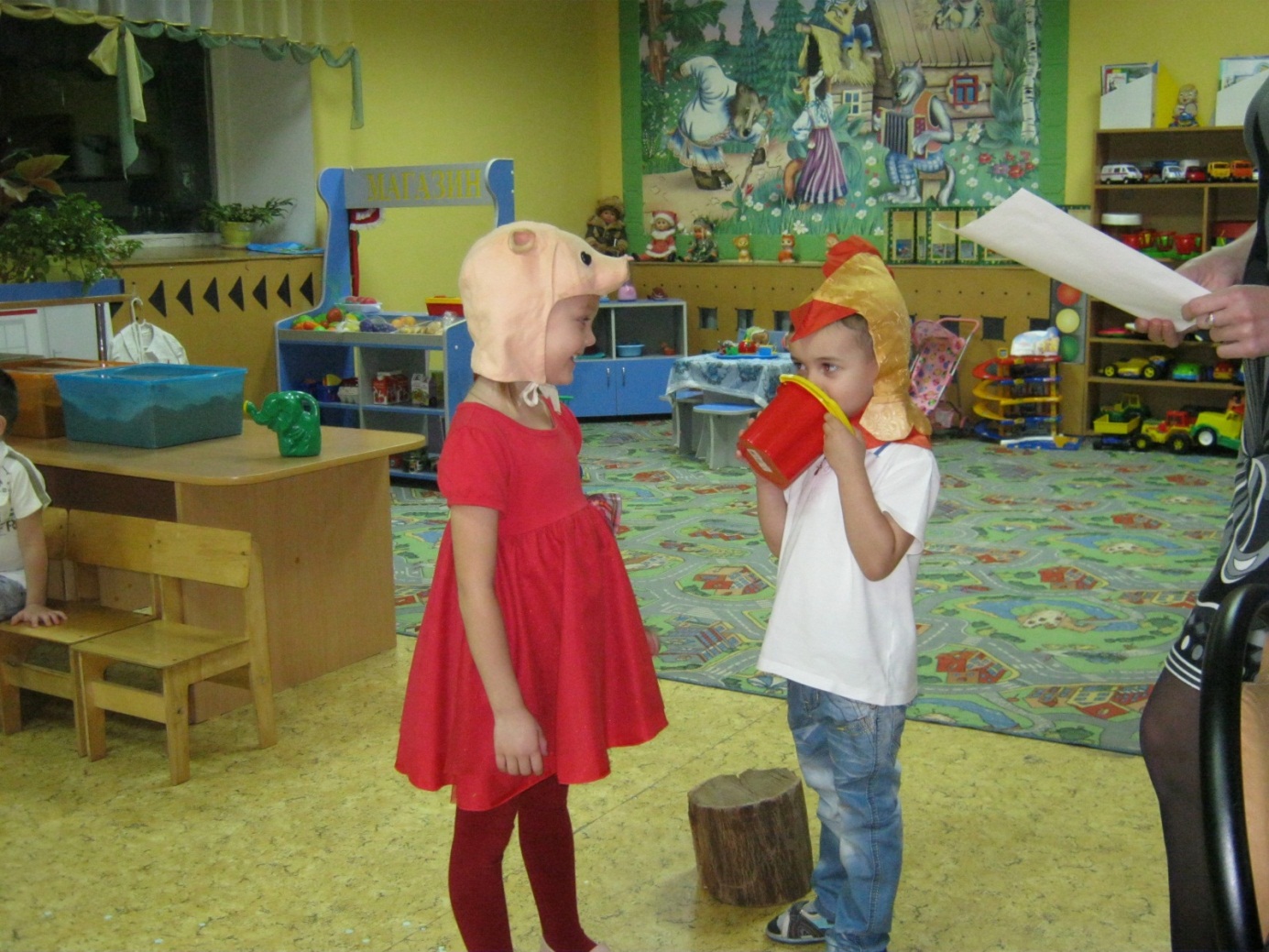 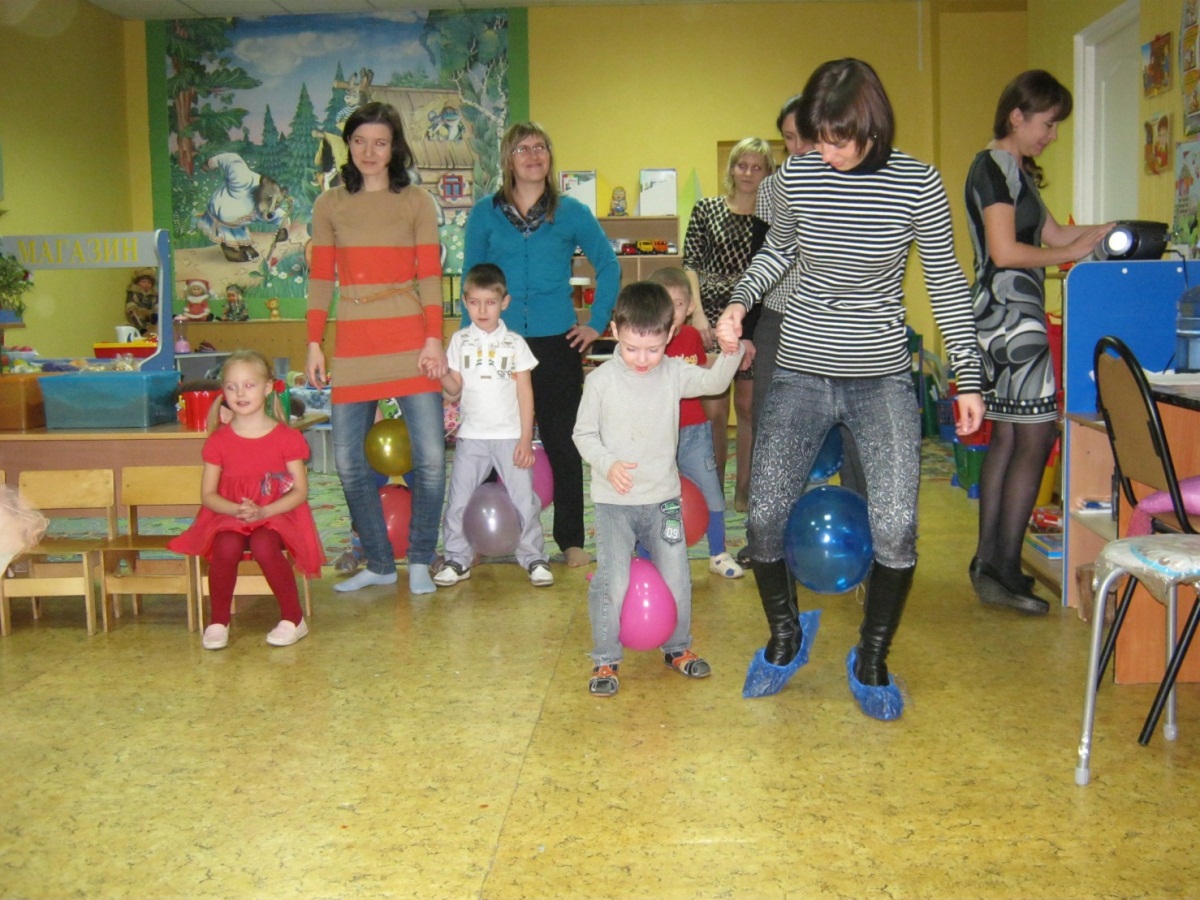 